Overview
At Feats we take a proactive approach to bullying, discrimination and harassment through practices and processes to avoid these behaviours: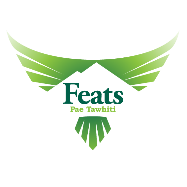  Working together to recognize and respond effectively to bullying, discrimination and harassment and provision of   relevant information Promoting inclusive culture across the organisation Upholding cultural needs Accessible learning environments Active participation for learners/ clientsOpportunities to discuss issuesOpportunities and experiences to promote good mental and physical healthIdentifying learners who are at risk of harming self or othersDetails of the Feats complaints process are available in the Learner Handbook, on all noticeboards and on the Feats website.Dealing With Bullying, Discrimination & Harassment Within The Organisation
All complaints will be handled in a timely and efficient manner that:Allows the complainant to decide how they would like to deal with itEnsures they have appropriate supportEnsures learners/clients and support people have a full understanding of the process including the scope and possible outcomesConsiders Cultural perspective and allows for culturally responsive approachesAllows for natural justice A range of options that are appropriate to the level of sensitivity and complexity are available and can be selected by complainant according to their needs.Option One - Self-help
The first option is of a self-help nature and does not involve an investigation, Complainant approaches the person concerned in writing or face to face to inform them of the concern in a suitable manner.Option Two - Discussions
Learner/client may enlist a staff member of their choice to support them in the discussion either physical presence or advice, which may include the need to lay a formal complaint. All interactions should be noted and barriers to laying the complaint addressed. Culturally responsive approaches should be an option
The complainant also has the right to have a support person of their choice throughout any of the processes.Guidelines for the Support PersonsBe familiar with the Bullying and Harassment policy, the procedures involved and all options available.Provide support only if comfortable supporting the complainant or person complained about. If you are not the best person to provide support, ensure this is communicated promptly and an alternative support person is found.Confidentiality is essential during any investigation.Provide the person with emotional support and assist them with their immediate reactions. The support person’s role is to provide support to the person concerned, not to solve the issue or pass judgment.Be available for all interviews in connection with the issue.Option Three - Formal Action
Formal action may be initiated by staff or learners/clients, individually or as a group. The complaint will be recorded on the Complaint form which covers all necessary information and is sent to Programme Manager. All complaints, including oral, must be recorded for the Programme Manager.
The Programme Manager will ensure the complainant and any others involved are:aware of the complaintaware of their rights, including having a support personaware of the processes and possible outcomesidentify, where requested, a support personarrange, where requested, a culturally appropriate form of reporting and resolutionconduct an investigation appropriate to the level of complexity or sensitivity of the complaint in a manner that respects all parties and their privacyKeep all parties informed of the progress of the complaintOption Four – Mediation
This may be considered as an outcome of the formal intervention or if formal intervention has not been successful. Should mediation not be successful, the further options open to the learner/client could be to consider taking their concerns to the New Zealand Qualifications Authority including any concerns around the breach of the Code.Complaints relating to Staff
All complaints that relate to staff will immediately go to the Formal Option and be dealt with by the Programme Manager or CEO. Such complaints may be from learners/clients, stakeholders or other staff and will be dealt with under the same practices as other complaints as well as forming part of the professional development and appraisal system.Confidentiality
While Feats recognizes the needs and rights of both the complainant/s and the person/s who the complaint has been made about we also recognize the need for confidentiality therefore we will keep all parties informed of the process, the possible outcomes and the final decision without disclosing anything of a private or personal nature. ResolutionShould a complaint be substantiated, disciplinary action may be initiated. This may include a formal warning, final warning, or dismissal (without notice) where it is concluded serious misconduct has taken place.In the situation where a complaint is substantiated, Feats must ensure the bullying and harassment ceases immediately and that the complainant does not suffer any form of victimisation for having made the complaint.The behaviour must be monitored, recorded and later checked to ensure that any harassment has stopped, and the solution is working.Failure to stop the behaviour will be considered a breach of our ethics which may result in dismissal       Further options for laying a complaint include:New Zealand Qualifications AuthorityAnyone who believes the complaint has not been dealt with to their satisfaction should contact the NZQA by emailing or telephoning.Anyone who thinks the Code of Care is not being adhered toTertiary Education Commission          	Financial or Contractual ObligationsStudy Link         	Issues with student allowancesPoliceIf the complainant has been subjected to physical harassment, sexual harassment, or behaviour involving obscene language or threats, they can make a complaint to the Police. The Police may investigate the complaint and take further action.
If the complaint is considered less serious in nature, then remedies may be available through the courts, for example, protection orders.The Human Rights Commission​         	Anyone who believes they have been discriminated against or has a complaint of 	sexual harassment may contact the Human Rights Commission by writing, 	telephoning or visiting the office. They may take a support person with them or get a 	mediation officer to visit their home or workplace.Netsafe          	If any online platform is used in the actions of bullying, harassment or discrimination 	this should be reported to Netsafe.WorkSafe          	If there is a safety issue in your place of learning that is not addressedPrivacy Commissioner          	If you feel there is any misuse of your personal information
 RELATED NEW ZEALAND LEGISLATION AND EMPLOYMENT DOCUMENTSEmployment Relations Act 2000Human Rights Act 1993Crimes Act 1961Harassment Act 1997Protected Disclosures Act 2000Health & Safety at Work Act 2015The Harmful Digital Communications Act (2015)Privacy Act 2020